              Министерство здравоохранения Астраханской области                 ГБУЗ АО «Центр медицинской профилактики»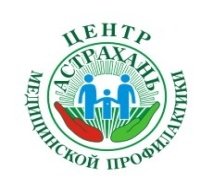                                               17 СПОСОБОВ ЗАЩИТИТЬ СЕБЯ ОТ СТРЕССА   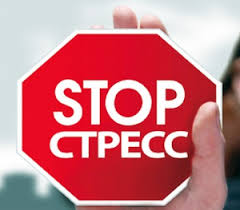      ПРОФИЛАКТИКА СТРЕССА – это важное условие для сохранения эмоционального здоровья. И важно следовать общим принципам по повышению уровня сопротивляемости стрессовым ситуациям. Это продлит вашу жизнь и повысит ее уровень в несколько раз. Вот способы контроля над неприятными переживаниями:1. Относитесь ко всему проще.Не стоит принимать все близко к сердцу и переживать из-за каждого пустяка. Учитесь спокойно воспринимать любые события в своей жизни. Представьте, что вы сито, или облако и все стрессы проходят через вас, не оставляя следа.2. Учитесь позитивному мышлениюЕсли вас одолевают стрессы, вам поможет позитивное мышление. Его суть в том, что нужно концентрироваться на положительных мыслях и воспоминаниях.3. Используйте способы переключенияВас одолевают неприятные мысли? Не давайте им силу. Переключайтесь. Сместите акценты на внешний мир. Понаблюдайте за тем, что вас способно порадовать. Концентрируйтесь на том, что вы видите и слышите в данный момент.4. Освобождайтесь от отрицательных эмоцийПодавленные эмоции усиливают стресс и могут привести к депрессии. Поэтому давайте им выход. Естественно, что делать это нужно позитивным способом. Так, чтоб не причинить вред окружающим. Например, поколотить подушки или заняться прощением.5. Больше смейтесь	Смех – это лучшая профилактика стресса. Не пренебрегайте ей.  Смотрите комедии, используйте смехотерапию, улыбайтесь прохожим.6. Занимайтесь физическими упражнениямиСпорт помогает справляться со стрессом. Поэтому, если вы хотите сохранить эмоциональное здоровье, запишитесь в любимую спортивную секцию и получайте удовольствие от регулярных тренировок.7. Будьте благодарны за то, что имеетеБлагодарность – очень хороший способ профилактики стресса. Вместо постоянного недовольства, вы начнете получать радость от того, что имеете.8. РасслабляйтесьЭтот способ очень полезен. Все врачи и психологи рекомендуют ежедневно в течение 10-30 минут заниматься аутогенной тренировкой для профилактики стресса.9. Отправьтесь в путешествиеОдна моя знакомая испытывала хронический стресс, связи с беспокойством за свое здоровье и увольнением с работы. Ее любимый подарил ей путевку в Мексику. После возвращения ее не узнать. Все стрессы она оставила в другой стране. Попробуйте и вы, если конечно любите путешествовать.Кстати, необязательно ехать в другую страну, можно заняться туризмом даже в родном городе.10. Принимайте ванныОтличное средство для расслабления. Особенно с применением эфирных масел.11. Бывайте на свежем воздухеПребывание на свежем воздухе рекомендуется всем без исключения. Поэтому сделайте себе привычкой ежедневно в течение часа ходить по улицам родного города. А еще лучше совершать прогулки в лесу или парке.12. Используйте самовнушениеВыберите для себя подходящую аффирмацию и проговаривайте ее вслух или про себя как можно чаще, настраиваясь на нужную волну. 13. Придумайте хоббиЛюбимое хобби – замечательная профилактика стресса. Поэтому спросите себя: Что мне нравится делать?» Возможно, писать стихи, готовить кулинарные шедевры или изучать психологию. Узнали ответ. Хорошо. А теперь, не откладывая, приступайте к интересному занятию.14. Составьте список того, что вас радуетУделите несколько минут тому, чтоб написать свои самые любимые способы времяпрепровождения, которые вас могут порадовать. Эти занятия – ваше спасение от стресса.15. Мечтайте и фантазируйтеВ позитивной психологии есть такая техника, которая называется «Визуализация». Ее суть в том, что вы мечтаете о том, чего хотите, делайте это с удовольствием и в настоящем времени. И  затем получаете то, что рисовали в своем воображении.16. Ведите дневникДневник помогает разобраться в себе, проанализировать свою жизнь и найти выход из сложных ситуаций. А так же ведение записей оказывает функцию психотерапевта, вы пишите о том, что вас тревожит, и вам становится легче.17. Обратитесь к психологуЕсли у вас нервные силы на исходе и вас ничего не радует, обратитесь к психологу. Сейчас достаточно профессионалов в этой сфере, которые вам могут помочь справиться со стрессом.БЕРЕГИТЕ СВОЁ ЗДОРОВЬЕ!Министерство здравоохранения Астраханской областиГБУЗАО «Центр медицинской профилактики»414024, г. Астрахань, пл. Свободы/ул. Котовского д.2/6,Тел. (факс) 8 (851) 51-24-77, e-mail:ocozmp@astrobl.ruСАЙТ: www. гбуз–ао–цмп.рф